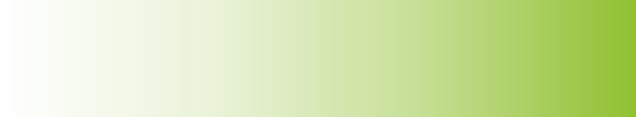 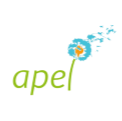 Comme l’année dernière, l’APEL Académique de Versailles organise un                         «Concours de Crèches » Le but est de célébrer et valoriser Noël dans nos établissements avec une action simple menée par l’APEL, mettre en valeur les crèches et surtout ce qu’elles représentent : célébration de la naissance de Jésus, amour, famille et fraternité.Qui peut participer ? Ce concours s’adresse à tous les établissements de l’académie qui souhaitent participer.Comment ?Expliquez-nous en quelques mots votre action autour de la  crèche  de  Noël.La façon d’aborder le thème de Noël ainsi que les matériaux utilisés.Le concours portera sur 3 catégories :· La créativité autour de la mise en scène d’une crèche traditionnelle.· la créativité d’une crèche vivante (photos).. La créativité en animation filmée (durée maximum du film 3mn).Quand ?Nous attendons vos clichés dès la mise en œuvre de ceux-ci.  du début de l’Avent  à l’Epiphanie (3 décembre au 07 janvier).  (pour permettre à l’Enfant Jésus et aux Rois mages d’être sur vos créations !)Le jury ?Les élus départementaux qui siègent à l’académie de Versailles.Remise de prix : Les membres de l’APEL Académique désigneront 3 gagnants sur chaque catégorie (classique, photos , films) parmi les actions les plus originales, les plus fédératrices ou les plus pédagogiques.Nous  apporterons aux gagnants  un engagement  significatif à votre engagement pastoral, courant le mois de janvier, autour d’une galette des rois Académique.Nous attendons avec impatience vos belles réalisations !Vos réalisations devront être envoyées au secrétariat de l’APEL Académique de Versailles avant le 9 janvier 2019.secretariat.apelversailles@orange.frPour le conseil d’administration à Versailles, le 10/11/2018